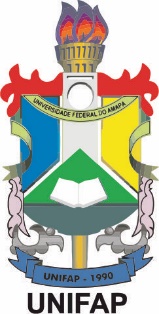 UNIVERSIDADE FEDERAL DO AMAPÁPRÓ-REITORIA DE PESQUISA E PÓS-GRADUAÇÃOPROGRAMA DE PÓS- GRADUAÇÃO EM HISTÓRIA SOCIALNOME COMPLETO  TÍTULO: SUBTÍTULO (se houver)MunicípioUF AnoNOME COMPLETO TÍTULO: SUBTÍTULO (se houver) MunicípioUF       AnoFOLHA DE APROVAÇÃONOME COMPLETO TÍTULO: SUBTÍTULO (Se houver)Aprovada em: _____/_____/_____Banca Examinadora:_____________________________________________ (Orientador/ UNIFAP)_____________________________________________Docente (UNIFAP)_____________________________________________Docente (UNIFAP) ou (Instituição Externa) MunicípioUF       AnoRESUMOTexto do resumo:Palavras-chave:Texto do resumo em idioma estrangeiro:Palavras-chave em idioma estrangeiro:  LISTA DE GRÁFICOS, IMAGENS EOU QUADROSSUMÁRIOFORMATAÇÃO DO TEXTO.Formato do papelA4MargensSuperior: 3, inferior: 2, interna: 3 e externa: 2. Paginação As páginas dos elementos pré-textuais devem ser contadas, mas não numeradas. A numeração das páginas deve constar no canto superior direito da página. EspaçamentoO texto deve ser redigido com espaçamento entre linhas 1,5, excetuando-se as citações de mais de três linhas, notas de rodapé, referências, legendas das ilustrações e das tabelas, natureza (tipo do trabalho, objetivo, nome da instituição a que é submetido e área de concentração), que devem ser digitados em espaço simples.PaginaçãoA contagem inicia na folha de rosto, mas se insere o número da página na introdução até o final do trabalho. FonteTimes New RomanTamanho da fonteFonte tamanho 12 para o texto, incluindo os títulos das seções e subseções. As citações com mais de três linhas devem ter espaçamento simples, tamanho 11, margem esquerda: 4 cm.  Notas de rodapé no final de cada página, paginação, dados internacionais de catalogação, legendas e fontes das ilustrações e das tabelas devem ser de tamanho 10.